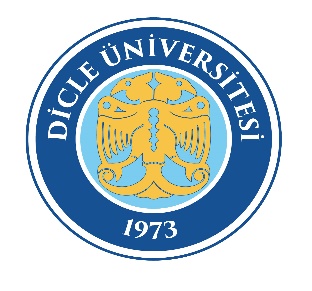 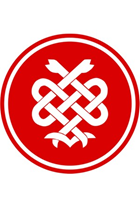 DİCLE ÜNİVERSİTESİ TIP FAKÜLTESİ        2023–2024 EĞİTİM-ÖĞRETİM YILI         DÖNEM-II SİNDİRİM SİSTEMİ DERS KURULU04.12.2023- 02.01.2024                                                                   DİCLE ÜNİVERSİTESİ TIP FAKÜLTESİ2023–2024 EĞİTİM-ÖĞRETİM YILIDÖNEM-II SİNDİRİM SİSTEMİ DERS KURULUPRATİK PROGRAMI    DerslerTeorikPratikToplamAnatomi25833Fizyoloji26---26Biyokimya27---27Histoloji15823Genel Cerrahi2---2İç Hastalıkları2---2TOPLAM9716113Ders Kurulu Başkanı: Prof. Dr. Hüda OFLAZOĞLU DİKENDers Kurulu Başkanı: Prof. Dr. Hüda OFLAZOĞLU DİKENDers Kurulu Başkanı: Prof. Dr. Hüda OFLAZOĞLU DİKENDers Kurulu ÜyeleriDers Kurulu ÜyeleriDers SaatiProf.Dr. Orhan TACAR                               (Anatomi)7Prof.Dr. Ayda DEMİRANT        (Anatomi)6Prof.Dr. Cudi TUNCER              (Anatomi)2Prof.Dr. Vatan KAVAK             (Anatomi)10Prof. Dr. Mukadder BAYLAN(Fizyoloji)10Prof. Dr. Mehmet AYBAK(Fizyoloji)8Prof. Dr. Hakkı Murat BİLGİN(Fizyoloji)8Prof.Dr. Nuriye METE               (Biyokimya)8Prof.Dr. Gülten TOPRAK(Biyokimya)1Prof.Dr. Leyla ÇOLPAN           (Biyokimya)7Prof.Dr.Sevda SÖKER                (Histoloji)9Prof. Dr. İbrahim KAPLAN    (Biyokimya)7Doç.Dr. Cenap EKİNCİ       (Histoloji)4Dr. Öğr. Üyesi Fırat AŞIR(Histoloji)2Doç.Dr. Feyzullah UÇMAK(İç Hastalıkları)2Doç. Dr. Murat SEVMİŞ(Genel Cerrahi)2Doç. Dr. Aysun EKİNCİ(Biyokimya)4TOPLAM97DÖNEM IISİNDİRİM SİSTEMİ DERS KURULUAMAÇ VE PROGRAM ÇIKTILARIDÖNEM IISİNDİRİM SİSTEMİ DERS KURULUAMAÇ VE PROGRAM ÇIKTILARIDers Kurulunun AdıSİNDİRİM SİSTEMİ DERS KURULUDers  KurulununTürüZorunluDers Kurulunun Kredisi8Eğitim DiliTürkçeDers Kurulunun SorumlusuProf. Dr. Hüda OFLAZOĞLU DİKENDers Kurulunun Ön Koşulları YokDers Kurulunun Süresi4 haftaTeorik ders saati97Uygulamalı ders saati16Ders Kurulunun İçeriğiSindirim sisteminin anatomisi, histolojik yapısı, biyokimyasal süreçleri ve fizyolojik işleyişi ile ilgili temel konuları  kapsar.Ders Kurulunun AmacıSindirim sistemi organlarının anatomisi, embriyolojik gelişimi ve histolojik yapısı, moleküler düzeyde sindirim biyokimyası ve çeşitli organik bileşiklerin metabolizması ile sindirim sistemi fizyolojisinin  anlaşılması hedeflenmektedir.Bu öğrenim hedefleri  için Anatomi, Histoloji - Embriyoloji, Biyokimya ve Fizyoloji Anabilim dalları tarafından dersler konuların entegre edildiği bir program dahilinde sunulmaktadır.Öğrenim ÇıktılarıBu komitenin sonunda ikinci sınıf öğrencileri aşağıdaki kavramları anlamalıdır:ÖÇ-1) Ağız boşluğu, dil, dişler, destekleyen dokular ve tükrük bezlerinin makroskobik ve mikroskobik yapısı ve işlevleri ile ilgili temel kavramları ve bilgileri öğrenebilmeli. ÖÇ-2) Yemek borusu, mide, ince ve kalın barsakların normal gelişimi ve anatomisi, mikroskobik yapısı ve işlevleri ile ilgili temel kavramları tanımlayabilmeli.ÖÇ-3) Karaciğer, safra kesesi ve pankreas ile ilgili anatomik, gelişimsel ve işlevsel temel bilgileri ve kavramları öğrenebilmeli ve yorumlayabilmeliÖÇ-4) Sindirim ve metabolizma ile ilişkili enzim ve hormonların görevlerini ve mekanizmalarını kavrayabilmeli.ÖÇ-5) Sindirim sisteminin anomalileri ve temel işlevsel bozuklukları kavranmalıdır.Öğretme Yöntem-i(-leri)Amfi dersi, demonstrasyon, maket ve kadavra uygulama, laboratuvar, deney, ödev,Değerlendirme YöntemiÇSS, OYPS, Pratik Değerlendirme, Ödev, Performans DeğerlendirmesiÖnerilen KaynaklarGuyton&Hall, Tıbbi Fizyoloji, 2017DÖNEM 2DÖNEM 2DÖNEM 2DÖNEM 2DÖNEM 2DÖNEM 2DÖNEM 2KOMİTE 3: SİNDİRİM SİSTEMİ DERS KURULU                                                                                                                    04.12.2023 - 02.01.2024KOMİTE 3: SİNDİRİM SİSTEMİ DERS KURULU                                                                                                                    04.12.2023 - 02.01.2024KOMİTE 3: SİNDİRİM SİSTEMİ DERS KURULU                                                                                                                    04.12.2023 - 02.01.2024KOMİTE 3: SİNDİRİM SİSTEMİ DERS KURULU                                                                                                                    04.12.2023 - 02.01.2024KOMİTE 3: SİNDİRİM SİSTEMİ DERS KURULU                                                                                                                    04.12.2023 - 02.01.2024KOMİTE 3: SİNDİRİM SİSTEMİ DERS KURULU                                                                                                                    04.12.2023 - 02.01.2024KOMİTE 3: SİNDİRİM SİSTEMİ DERS KURULU                                                                                                                    04.12.2023 - 02.01.2024TARİHSAATSAATDERSKONUÖĞRETİM ÜYESİ04.12.2023PAZARTESİ08:30-09.201Ders Kurulu ProgramıDers Kurulu Amaç ve Öğrenim Hedefleri Ders Kurulu BaşkanıProf. Dr. Hüda OFLAZOĞLU DİKEN04.12.2023PAZARTESİ09:30-10.202AnatomiCavitas orisProf.Dr.A.DEMİRANT04.12.2023PAZARTESİ10:30-11.203AnatomiCavitas orisProf.Dr.A.DEMİRANT04.12.2023PAZARTESİ11:30-12.204Histoloji ve EmbriyolojiSindirim sistemi gelişimiDoç.Dr.C.EKİNCİ04.12.2023PAZARTESİ13:30-14.205FizyolojiGastrointestinal Motilitenin Genel KurallarıProf.Dr.H. Murat BİLGİN04.12.2023PAZARTESİ14:30-15.206FizyolojiBesin Alımının Düzenlenmesi  (Açlık, İştah ve Tokluk)Prof.Dr.H. Murat BİLGİN04.12.2023PAZARTESİ15:30-16.207AnatomiKarın ön duvarı anatomisi Prof.Dr. V. KAVAK04.12.2023PAZARTESİ16:30-17.208AnatomiKarın ön duvarı anatomisi Prof.Dr. V. KAVAK05.12.2023SALI08:30-09.201Histoloji ve EmbriyolojiAğız histolojisiDr. Öğr. Üyesi Fırat AŞIR05.12.2023SALI09:30-10.202AnatomiTükürük bezleriProf.Dr.O.TACAR05.12.2023SALI10:30-11.203AnatomiGaster (Mide)Anatomisi Prof.Dr.A.DEMİRANT05.12.2023SALI11:30-12.204AnatomiGaster (Mide)Anatomisi Prof.Dr.A.DEMİRANT05.12.2023SALI13:30-14.205BiyokimyaProtein sindirimi ve emilimiProf.Dr.L.ÇOLPAN05.12.2023SALI14:30-15.206BiyokimyaProtein sindirimi ve emilimiProf.Dr.L.ÇOLPAN05.12.2023SALI15:30-16.207AnatomiDuodenumProf.Dr. V.KAVAK 05.12.2023SALI16:30-17.208AnatomiOesophagusProf.Dr.V.KAVAK06.12.2023ÇARŞAMBA08:30-09.201BiyokimyaKarbonhidrat sindirimi ve emilimiProf.Dr. G. TOPRAK06.12.2023ÇARŞAMBA09:30-10.202Histoloji ve EmbriyolojiTükürük bezleri  histolojisiDr. Öğr. Üyesi Fırat AŞIR06.12.2023ÇARŞAMBA10:30-11.203Histoloji ve EmbriyolojiÖzafagus ve mide histolojisi Prof.Dr.S.SÖKER06.12.2023ÇARŞAMBA11:30-12.204FizyolojiÇiğneme  MekanizmasıProf.Dr. M. BAYLAN06.12.2023ÇARŞAMBA13:30-14.205FizyolojiTükürük Bezleri ve Tükürük Salgısının ÖzellikleriProf.Dr. M. BAYLAN06.12.2023ÇARŞAMBA14:30-15.206BiyokimyaLipid sindirimi ve emilimiProf.Dr.N.METE06.12.2023ÇARŞAMBA15:30-16.207BiyokimyaŞilomikron oluşumuProf.Dr.N.METE06.12.2023ÇARŞAMBA16:30-17.208Histoloji ve EmbriyolojiSindirim sistemi gelişmesi ve anomalileriDoç.Dr.C.EKİNCİ07.12.2023PERŞEMBE08:30-09.201BiyokimyaVLDL ve IDL metabolizmasıProf.Dr.N. METE07.12.2023PERŞEMBE09:30-10.202BiyokimyaLDL MetabolizmasıProf. Dr.N.METE07.12.2023PERŞEMBE10:30-11.203FizyolojiTükürük Bezleri ve Tükrük Salgısının ÖzellikleriProf.Dr. M. BAYLAN07.12.2023PERŞEMBE11:30-12.204FizyolojiYutma MekanizmasıProf.Dr. M. BAYLAN07.12.2023PERŞEMBE13:30-14.205Histoloji ve EmbriyolojiYutak cepleri gelişmesi ve anomalileriDoç.Dr.C.EKİNCİ07.12.2023PERŞEMBE14:30-15.206Histoloji ve EmbriyolojiDiyafram, mezenter, omentum gelişimi ve anomalileriDoç.Dr.C.EKİNCİ07.12.2023PERŞEMBE15:30-16.207AnatomiJejenum ve İleumProf.Dr.V.KAVAK07.12.2023PERŞEMBE16:30-17.208AnatomiPankreas ve lien (Dalak)Prof.Dr.V.KAVAK08.12.2023CUMA08:30-09.201FizyolojiMidenin Motor İşlevleri Prof.Dr. M. BAYLAN08.12.2023CUMA09:30-10.202FizyolojiMidenin Boşalma MekanizmasıProf.Dr. M. BAYLAN08.12.2023CUMA10:30-11.203Histoloji ve EmbriyolojiÖzafagus ve mide histolojisiProf.Dr.S.SÖKER08.12.2023CUMA11:30-12.204Histoloji ve Embriyolojiİnce barsak histolojisiProf.Dr.S.SÖKER08.12.2023CUMA13:30-14.205AnatomiColonProf.Dr.V.KAVAK08.12.2023CUMA14:30-15.206AnatomiColonProf.Dr.V.KAVAK08.12.2023CUMA15:30-16.207Genel CerrahiKarın duvarı fıtıklarıDoç. Dr. Murat SEVMİŞ08.12.2023CUMA16:30-17.208Genel CerrahiKarın duvarı fıtıklarıDoç. Dr. Murat SEVMİŞ11.12.2023PAZARTESİ08:30-09.201BiyokimyaAminoasitlerin genel metabolik yollarıProf.Dr.L.ÇOLPAN11.12.2023PAZARTESİ09:30-10.202BiyokimyaAminoasitlerin genel metabolik yollarıProf.Dr.L.ÇOLPAN11.12.2023PAZARTESİ10:30-11.203FizyolojiMide Sekresyonlarının ÖzellikleriProf.Dr. M. BAYLAN11.12.2023PAZARTESİ11:30-12.204FizyolojiMide Sekresyonlarının ÖzellikleriProf.Dr. M. BAYLAN11.12.2023PAZARTESİ13:30-14.205Serbest Çalışma11.12.2023PAZARTESİ14:30-15.206Serbest Çalışma11.12.2023PAZARTESİ15:30-16.207Serbest Çalışma11.12.2023PAZARTESİ16:30-17.208Serbest Çalışma12.12.2023SALI08:30-09.201BiyokimyaHDL metabolizmasıProf.Dr.N. METE12.12.2023SALI09:30-10.202BiyokimyaLipit metabolizmasında karaciğerin rolüProf. Dr.N.METE12.12.2023SALI10:30-11.203Histoloji ve Embriyolojiİnce barsak histolojisiProf.Dr.S.SÖKER12.12.2023SALI11:30-12.204Histoloji ve EmbriyolojiKalın barsak histolojisiProf.Dr.S.SÖKER12.12.2023SALI13:30-14.205AnatomiKaraciğer ve safra kanallarıProf.Dr.A.DEMİRANT12.12.2023SALI14:30-15.206AnatomiKaraciğer ve safra kanallarıProf.Dr.A.DEMİRANT12.12.2023SALI15:30-16.207BiyokimyaAmonyak metabolizması ve üre senteziProf.Dr.L.ÇOLPAN12.12.2023SALI16:30-17.208BiyokimyaAmonyak metabolizması ve üre senteziProf.Dr.L.ÇOLPAN13.12.2023ÇARŞAMBA08:30-09.201BiyokimyaPorfirin ve safra pigmentleriProf.Dr.N.METE13.12.2023ÇARŞAMBA09:30-10.202BiyokimyaPorfirin ve safra pigmentleriProf.Dr.N.METE13.12.2023ÇARŞAMBA10:30-11.203AnatomiSindirim kanalı arter ve sinirleriProf.Dr.O.TACAR13.12.2023ÇARŞAMBA11:30-12.204AnatomiSindirim kanalı arter ve sinirleriProf.Dr.O.TACAR13.12.2023ÇARŞAMBA13:30-14.205Anatomi - HistolojiA-Anatomi, B - Histoloji13.12.2023ÇARŞAMBA14:30-15.206Anatomi - HistolojiA-Anatomi, B - Histoloji LAB13.12.2023ÇARŞAMBA15:30-16.207Anatomi - HistolojiB-Anatomi, A - Histoloji13.12.2023ÇARŞAMBA16:30-17.208Anatomi - HistolojiB-Anatomi, A - Histoloji14.12.2023PERŞEMBE08:30-09.201BiyokimyaVitaminlerin Biyolojik EtkileriProf. Dr. İbrahim KAPLAN    14.12.2023PERŞEMBE09:30-10.202BiyokimyaMinerallerin emilimiProf. Dr. İbrahim KAPLAN    14.12.2023PERŞEMBE10:30-11.203Serbest Çalışma14.12.2023PERŞEMBE11:30-12.204Serbest Çalışma14.12.2023PERŞEMBE13:30-14.205Anatomi - HistolojiC - Anatomi, D -  Histoloji14.12.2023PERŞEMBE14:30-15.206Anatomi - HistolojiC - Anatomi, D -  Histoloji14.12.2023PERŞEMBE15:30-16.207Anatomi - HistolojiD - Anatomi, C -  Histoloji14.12.2023PERŞEMBE16:30-17.208Anatomi - HistolojiD - Anatomi, C -  Histoloji15.12.2023CUMA08:30-09.201FizyolojiSafra Salgılanma MekanizmasıProf.Dr.M. AYBAK15.12.2023CUMA09:30-10.202FizyolojiSafra Salgılanma MekanizmasıProf.Dr.M. AYBAK15.12.2023CUMA10:30-11.203BiyokimyaMineral metabolizmasıProf. Dr. İbrahim KAPLAN    15.12.2023CUMA11:30-12.204BiyokimyaFe MetabolizmasıProf. Dr. L.ÇOLPAN15.12.2023CUMA13:30-14.205AnatomiKarın arka duvarı anatomisiProf.Dr.O.TACAR15.12.2023CUMA14:30-15.206AnatomiKarın arka duvarı anatomisiProf.Dr.O.TACAR15.12.2023CUMA15:30-16.207Serbest Çalışma15.12.2023CUMA16:30-17.208Serbest Çalışma18.12.2023PAZARTESİ08:30-09.201FizyolojiPankreasın Dış Salgıları ve Sindirimdeki RolüProf.Dr.M. AYBAK18.12.2023PAZARTESİ09:30-10.202FizyolojiPankreasın dış salgıları ve Sindirimdeki RolüProf.Dr.M. AYBAK18.12.2023PAZARTESİ10:30-11.203Histoloji ve EmbriyolojiKaraciğer ve safra kesesi histolojisiProf.Dr.S.SÖKER18.12.2023PAZARTESİ11:30-12.204Histoloji ve EmbriyolojiKaraciğer ve safra kesesi histolojisiProf.Dr.S.SÖKER18.12.2023PAZARTESİ13:30-14.205Anatomi - HistolojiB-Anatomi , A-Histoloji18.12.2023PAZARTESİ14:30-15.206Anatomi - HistolojiB-Anatomi , A-HistolojiLAB18.12.2023PAZARTESİ15:30-16.207Anatomi - HistolojiA-Anatomi , B-Histoloji18.12.2023PAZARTESİ16:30-17.208Anatomi - HistolojiA-Anatomi , B-Histoloji19.12.2023SALI08:30-09.201Fizyolojiİnce Barsak HareketleriProf.Dr.H. Murat BİLGİN19.12.2023SALI09:30-10.202Fizyolojiİnce Barsaklarda SindirimProf.Dr.H. Murat BİLGİN19.12.2023SALI10:30-11.203AnatomiKlinik anatomiProf.Dr.V.KAVAK19.12.2023SALI11:30-12.204AnatomiKlinik anatomiProf..Dr.V.KAVAK19.12.2023SALI13:30-14.205Anatomi - HistolojiC-Anatomi , D-Histoloji19.12.2023SALI14:30-15.206Anatomi - HistolojiC-Anatomi , D-HistolojiLAB19.12.2023SALI15:30-16.207Anatomi - HistolojiD-Anatomi , C-Histoloji19.12.2023SALI16:30-17.208Anatomi - HistolojiD-Anatomi , C-Histoloji20.12.2023ÇARŞAMBA08:30-09.201Anatomi Karın arka duvarındaki büyük venler ve portal sistemProf.Dr.O.TACAR20.12.2023ÇARŞAMBA09:30-10.202Anatomi Karın arka duvarındaki büyük venlerveportal sistemProf.Dr.O.TACAR20.12.2023ÇARŞAMBA10:30-11.203FizyolojiKalın Barsak FonksiyonlarıProf.Dr.H. Murat BİLGİN20.12.2023ÇARŞAMBA11:30-12.204FizyolojiKalın Barsak FonksiyonlarıProf.Dr.H. Murat BİLGİN20.12.2023ÇARŞAMBA13:30-14.205BiyokimyaAçlık ve toklukta metabolizmaProf. Dr. İbrahim KAPLAN    20.12.2023ÇARŞAMBA14:30-15.206BiyokimyaBeslenme BiyokimyasıProf. Dr. İbrahim KAPLAN    20.12.2023ÇARŞAMBA15:30-16.207AnatomiPeritoneum,omentum minus-majus et bursa omentaelisProf..Dr.C.TUNCER20.12.2023ÇARŞAMBA16:30-17.208AnatomiPeritoneum,omentum minus-majus et bursa omentaelisProf. .Dr.C.TUNCER21.12.2023PERŞEMBE08:30-09.201Histoloji ve EmbriyolojiPankreas histolojisiProf.Dr.S.SÖKER21.12.2023PERŞEMBE09:30-10.202Histoloji ve EmbriyolojiPankreas histolojisiProf.Dr.S.SÖKER21.12.2023PERŞEMBE10:30-11.203BiyokimyaNükleotid metabolizmasıDoç. Dr. A. EKİNCİ21.12.2023PERŞEMBE11:30-12.204BiyokimyaNükleotid metabolizmasıDoç. Dr. A.EKİNCİ21.12.2023PERŞEMBE13:30-14.205FizyolojiDefekasyon MekanizmasıProf.Dr.H. Murat BİLGİN21.12.2023PERŞEMBE14:30-15.206FizyolojiDefekasyon MekanizmasıProf.Dr.H. Murat BİLGİN21.12.2023PERŞEMBE15:30-16.207İç HastalıklarıSindirim hastalıklarında klinik tanıDoç.Dr. F.UÇMAK21.12.2023PERŞEMBE16:30-17.208İç HastalıklarıSindirim hastalıklarında klinik tanıDoç. Dr. F.UÇMAK22.12.2023CUMA08:30-09.201BiyokimyaKarbonhidrat metabolizması ve kontrolüProf. Dr. İbrahim KAPLAN    22.12.2023CUMA09:30-10.202BiyokimyaKarbonhidrat metabolizması ve kontrolüProf. Dr. İbrahim KAPLAN    22.12.2023CUMA10:30-11.203FizyolojiMetabolizma ve bazal metabolizmaProf.Dr.M. AYBAK22.12.2023CUMA11:30-12.204FizyolojiMetabolizma ve bazal metabolizmaProf.Dr.M. AYBAK22.12.2023CUMA13:30-14.205Anatomi - Histoloji A-Anatomi , B-Histoloji22.12.2023CUMA14:30-15.206Anatomi - HistolojiA-Anatomi , B-HistolojiLAB 22.12.2023CUMA15:30-16.207Anatomi - HistolojiB-Anatomi , A-Histoloji22.12.2023CUMA16:30-17.208Anatomi - HistolojiB-Anatomi , A-Histoloji25.12.2023PAZARTESİ08:30-09.201FizyolojiVücut sıcaklığının düzenlenmesiProf.Dr.M. AYBAK25.12.2023PAZARTESİ09:30-10.202FizyolojiVücut sıcaklığının düzenlenmesiProf.Dr.M. AYBAK25.12.2023PAZARTESİ10:30-11.203BiyokimyaNükleotid metabolizmasıDoç. Dr. A.EKİNCİ25.12.2023PAZARTESİ11:30-12.204BiyokimyaNükleotid metabolizmasıDoç. Dr. A.EKİNCİ25.12.2023PAZARTESİ13:30-14.205Anatomi - Histoloji C-Histoloji,  D-Anatomi25.12.2023PAZARTESİ14:30-15.206Anatomi - Histoloji C-Histoloji,  D-Anatomi  LAB25.12.2023PAZARTESİ15:30-16.207Anatomi - HistolojiD-Histoloji,  C-Anatomi25.12.2023PAZARTESİ16:30-17.208Anatomi - HistolojiD-Histoloji,  C-Anatomi26.12.2023SALI08:30-09.201Anatomi - Histoloji A-Anatomi , B-Histoloji26.12.2023SALI09:30-10.202Anatomi - Histoloji A-Anatomi , B-HistolojiLAB26.12.2023SALI10:30-11.203Anatomi - Histoloji B-Anatomi , A-Histoloji26.12.2023SALI11:30-12.204Anatomi - Histoloji B-Anatomi , A-Histoloji26.12.2023SALI13:30-14.205Anatomi - Histoloji C-Anatomi , D-Histoloji 26.12.2023SALI14:30-15.206Anatomi - Histoloji C-Anatomi , D-Histoloji LAB26.12.2023SALI15:30-16.207Anatomi - Histoloji D-Anatomi , C-Histoloji26.12.2023SALI16:30-17.208Anatomi - Histoloji D-Anatomi , C-Histoloji27.12.2023ÇARŞAMBA08:30-09.20127.12.2023ÇARŞAMBA09:30-10.20227.12.2023ÇARŞAMBA10:30-11.203İYİ HEKİMLİK UYGULAMALARI SINAVI27.12.2023ÇARŞAMBA11:30-12.20427.12.2023ÇARŞAMBA13:30-14.20527.12.2023ÇARŞAMBA14:30-15.20627.12.2023ÇARŞAMBA15:30-16.20727.12.2023ÇARŞAMBA16:30-17.20828.12.2023PERŞEMBE08:30-09.201Serbest Çalışma28.12.2023PERŞEMBE09:30-10.202Serbest Çalışma28.12.2023PERŞEMBE10:30-11.203Serbest Çalışma28.12.2023PERŞEMBE11:30-12.204Serbest Çalışma28.12.2023PERŞEMBE13:30-14.205Serbest Çalışma28.12.2023PERŞEMBE14:30-15.206Serbest Çalışma28.12.2023PERŞEMBE15:30-16.207Serbest Çalışma28.12.2023PERŞEMBE16:30-17.208Serbest Çalışma29.12.2023CUMA08:30-09.201DERS KURULU PRATİK SINAVI29.12.2023CUMA09:30-10.202DERS KURULU PRATİK SINAVI29.12.2023CUMA10:30-11.203DERS KURULU PRATİK SINAVI29.12.2023CUMA11:30-12.204DERS KURULU PRATİK SINAVI29.12.2023CUMA13:30-14.205DERS KURULU PRATİK SINAVI29.12.2023CUMA14:30-15.206DERS KURULU PRATİK SINAVI29.12.2023CUMA15:30-16.207DERS KURULU PRATİK SINAVI29.12.2023CUMA16:30-17.208DERS KURULU PRATİK SINAVI02.01.2024SALI08:30-09.20102.01.2024SALI09:30-10.20202.01.2024SALI10:30-11.203DERS KURULU TEORİK SINAVISaat: 10.0002.01.2024SALI11:30-12.20402.01.2024SALI13:30-14.20502.01.2024SALI14:30-15.206Geri Bildirim Toplantısı02.01.2024SALI15:30-16.20702.01.2024SALI16:30-17.20816.01.2024SALI08:30-09.20116.01.2024SALI09:30-10.20216.01.2024SALI10:30-11.2031. YARIYIL SONU SINAVI (FİNAL 1 SINAVI)SAAT: 10.0016.01.2024SALI11:30-12.20416.01.2024SALI13:30-14.20516.01.2024SALI14:30-15.20616.01.2024SALI15:30-16.20716.01.2024SALI16:30-17.208Sindirim Sistemi Ders KuruluSORU/ÖĞRENİM ÇIKTISI MATRİSİSindirim Sistemi Ders KuruluSORU/ÖĞRENİM ÇIKTISI MATRİSİSindirim Sistemi Ders KuruluSORU/ÖĞRENİM ÇIKTISI MATRİSİSindirim Sistemi Ders KuruluSORU/ÖĞRENİM ÇIKTISI MATRİSİSindirim Sistemi Ders KuruluSORU/ÖĞRENİM ÇIKTISI MATRİSİSindirim Sistemi Ders KuruluSORU/ÖĞRENİM ÇIKTISI MATRİSİSindirim Sistemi Ders KuruluSORU/ÖĞRENİM ÇIKTISI MATRİSİSindirim Sistemi Ders KuruluSORU/ÖĞRENİM ÇIKTISI MATRİSİSindirim Sistemi Ders KuruluSORU/ÖĞRENİM ÇIKTISI MATRİSİSindirim Sistemi Ders KuruluSORU/ÖĞRENİM ÇIKTISI MATRİSİSindirim Sistemi Ders KuruluSORU/ÖĞRENİM ÇIKTISI MATRİSİSindirim Sistemi Ders KuruluSORU/ÖĞRENİM ÇIKTISI MATRİSİSindirim Sistemi Ders KuruluSORU/ÖĞRENİM ÇIKTISI MATRİSİSindirim Sistemi Ders KuruluSORU/ÖĞRENİM ÇIKTISI MATRİSİÖÇ1ÖÇ2ÖÇ3ÖÇ4ÖÇ5ÖÇ6ÖÇ7ÖÇ8ÖÇ9ÖÇ10ÖÇ11ÖÇ12ÖÇ13S1XS2XS3XS4XS5XS6XS7XS8XS9XS10XS11XS12XS13XS14XS15XS16XS17XS18XS19XS20XS21XS22XS23XS24xS25xS26xS27xS28xS29xS30xS31xS32xS33xS34xS35xS36xS37xS38xS39xS40xS41xS42xS43xS44xS45xS46XS47xS48xS49xS50XS51XS52XS53XS54xS55xS56XS57XS58XS59XS60XS61xS62XS63XS64XS65XS66XS67XS68XS69xS70XS71XS72XS73XS74XS75XS76XS77xS78XS79xXS80XS81XS82XS83XS84XS85xS86xS87xS88XS89XS90XS91XS92XS93XS94xS95XS96xS97XS98XS99XS100xNoTARİHSAATANATOMİPratik KonusuÖğretimÜyesiÖğretimÜyesiHİSTOLOJİPratik KonusuÖğretimÜyesi113.12.202314.12.202313:30-17:20Cavitas oris ve Gaster(Mide) AnatomisiA.DemirantO.TacarA.DemirantO.TacarÜst Sindirim Sistemi HistolojisiE.DeveciS. SökerA. AktaşC. EkinciF. Aşır218.12.202319.12.202313:30-17:20Oseophagus, İnceVe Kalın BarsaklarV.KavakC.TuncerV.KavakC.TuncerAlt Sindirim Sistemi HistolojisiE.DeveciS. SökerA. AktaşC. EkinciF. Aşır322.12.202325.12.202313.30-17.20KC Ve Safra Kanalları, KarınÖn Duvar AnatomisiA.DemirantO.TacarA.DemirantO.TacarAlt Sindirim Sistemi HistolojisiE.DeveciS. SökerA. AktaşC. EkinciF. Aşır426.12.202308:30-17:20Karın Arka Duvar AnatomisiA.DemirantO.TacarA.DemirantO.TacarKC-Pankreas HistolojisiE.DeveciS. SökerA. AktaşC. EkinciF. Aşır29.12.202308:30-17:20  Pratik SINAVI  Pratik SINAVI  Pratik SINAVI  Pratik SINAVI  Pratik SINAVI4’lü LABORATUVAR GRUPLARINDAA - GRUBU  sınıf listesinin ilk ¼’ ünüB – GRUBU sınıf listesinin ikinci ¼’ ünüC – GURUBU sınıf listesinin üçüncü ¼’ünüD – GRUBU sınıf listesinin son ¼’ünü kapsar.4’lü LABORATUVAR GRUPLARINDAA - GRUBU  sınıf listesinin ilk ¼’ ünüB – GRUBU sınıf listesinin ikinci ¼’ ünüC – GURUBU sınıf listesinin üçüncü ¼’ünüD – GRUBU sınıf listesinin son ¼’ünü kapsar.4’lü LABORATUVAR GRUPLARINDAA - GRUBU  sınıf listesinin ilk ¼’ ünüB – GRUBU sınıf listesinin ikinci ¼’ ünüC – GURUBU sınıf listesinin üçüncü ¼’ünüD – GRUBU sınıf listesinin son ¼’ünü kapsar.4’lü LABORATUVAR GRUPLARINDAA - GRUBU  sınıf listesinin ilk ¼’ ünüB – GRUBU sınıf listesinin ikinci ¼’ ünüC – GURUBU sınıf listesinin üçüncü ¼’ünüD – GRUBU sınıf listesinin son ¼’ünü kapsar.4’lü LABORATUVAR GRUPLARINDAA - GRUBU  sınıf listesinin ilk ¼’ ünüB – GRUBU sınıf listesinin ikinci ¼’ ünüC – GURUBU sınıf listesinin üçüncü ¼’ünüD – GRUBU sınıf listesinin son ¼’ünü kapsar.3’lü LABORATUVAR GRUPLARINDAA – GRUBU sınıf listesinin ilk 1/3’ünüB – GRUBU sınıf listesinin orta 1/3’ünüC – GRUBU sınıf listesinin son 1/3’ünü kapsar.3’lü LABORATUVAR GRUPLARINDAA – GRUBU sınıf listesinin ilk 1/3’ünüB – GRUBU sınıf listesinin orta 1/3’ünüC – GRUBU sınıf listesinin son 1/3’ünü kapsar.3’lü LABORATUVAR GRUPLARINDAA – GRUBU sınıf listesinin ilk 1/3’ünüB – GRUBU sınıf listesinin orta 1/3’ünüC – GRUBU sınıf listesinin son 1/3’ünü kapsar.